Нервная система, органы чувств и поведение млекопитающих. Размножение и развитие млекопитающихНервная система: ЦНС (головной и спинной мозг) и периферическая нервная система. В головном мозге 5 отделов: продолговатый, задний, средний, промежуточный и передний. Развит передний мозг, где появляются борозды и извилины. Условные рефлексы вырабатываются быстрее, чем у других хордовых благодаря хорошо развитой коре. Развит мозжечок. Органы чувств: осязания (кожа и чувствительные волоски - вибриссы), вкуса (язык), обоняния (ноздри), зрения слуха (внутреннее, среднее(стремечко, молоточек и наковальня) и наружное ухо (наружный слуховой проход и ушная раковина)). для некоторых (дельфины, летучие мыши, землеройки, ластоногие) характерна эхолокация (ориентация с помощью ультразвука).Половая система: Раздельнополые, половые железы парные; живорождение, есть и яйцекладущие.Яичники----яйцеводы  (оплодотворение)---матка(развитие зародыша)В связи с живорождением органы размножения имеют особенности: яичники невелики; яйцеклетка содержит мало питательных веществ; оплодотворение происходит в яйцеводах; плод развивается в матке; зародыш погружен в слизистую матки; вокруг зародыша образуются оболочки и  плацента(детское место). Зародыш с плацентой соединен пуповиной. Закрепление: На рисунке 1 изображены отделы головного мозга рыбы, лягушки, голубя, кролика, собаки. Напишите их названия.Почему поведение млекопитающих отличается большей сложностью по сравнению с представителями других классов позвоночных? Известно, что домашние и прирученные дикие млекопитающие легко поддаются дрессировке. Какие особенности их нервной системы используются в дрессировке?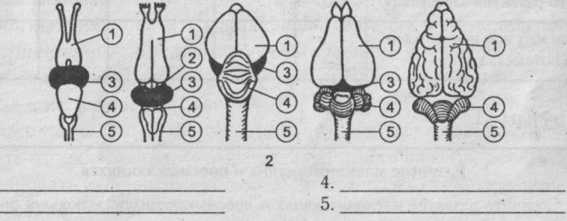 Рис1. Строение головного мозга позвоночных животныхСделайте выводы на основании сравнения особенностей размножения и развития различных позвоночных.Сравните развитие млекопитающих(слева) и пресмыкающихся(справа), используя рисунок. Что характерно для стадий развития? О чем свидетельствует сходство зародышей млекопитающих и пресмыкающихся?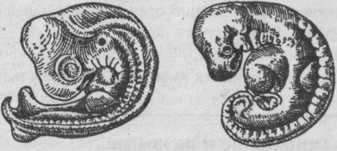 О чем свидетельствует наличие жаберных щелей и хорды у зародыша млекопитающих на ранних стадиях эмбрионального развития? Какие особенности развития млекопитающих указывают на то, что эти животные приспособились к жизненным условиям лучше, чем пресмыкающиеся? В чем проявляется забота о потомстве у млекопитающих?Особенности размножения и развития позвоночныхОсобенности размножения и развития позвоночныхОсобенности размножения и развития позвоночныхОсобенности размножения и развития позвоночныхОсобенности размножения и развития позвоночныхОсобенности размножения и развития позвоночныхПризнакиРыбыЗемноводныеПресмыкающиесяПтицыМлекопитающиеМеста обитанияСпособы размножения (яйцекладущие или живородящие)Питание зародышаМесто развития зародышаОсобенности строения яйцаМесто развития зародышаЧисло яиц или новорожденного потомства•